We’ve read many modern articles about 12 Years a Slave, as well as the original New York Times article detailing the story of Solomon Northup. Now you are going to write your own article as if you were writing in the 1850s after Northup’s novel had been released. Consider the location of your “newspaper” is an important factor as well as the intended audience. Your article MUSTConcisely recount the most important events of the novel Explain the historical relevance and significance of the eventsAddress its target audience (northerners, southerners, abolitionists, slaves, slave holders, free men and women)Include a minimum of three quotes from the novel (properly cited in MLA format)Be formatted like a news article, including the newspaper name and location, headline, date, author name, columns, and one photoHere’s how you will be graded. Points will be out of 36.To properly prepare for your assessment, you MUST complete and turn in this planning sheet. This will be weighted x2 in the gradebook.1. Who will be the intended audience for your newspaper and why? (2 points)
________________________________________________________________________________________________________________________________________________________________________________________________________________________________________________________________________________________________________________________________________________________________________________________________________2. What are some traits of your intended audience? What are they like? Give at least 3 traits (3 points)________________________________________________________________________________________________________________________________________________________________________________________________________________________________________________________________________________________________________________________________________________________________________________________________________________________________________________________________________________________________________________________________________________________________________________________________________________________________________________________________________________________________________________________________________________________________________________________________________________3. How would your intended audience feel about Solomon Northup’s novel? Give at least two ideas (2 points)
____________________________________________________________________________________________________________________________________________________________________________________________________________________________________________________________________________________________________________________________________________________________________________________________________________________________________________________________________________________________________________________________________________________________________________________________________________4. What tone will you use in your article to appeal to your audience and why? (2 points)
________________________________________________________________________________________________________________________________________________________________________________________________________________________________________________________________________________________________________________________________________________________________________________________________________5. What historical relevance or significance will you point out to your audience? (For example, how will Northup’s novel impact their society? How might it influence the way they might feel? Is it a threat? Does it provide hope? Why? What current events [to the time you are writing in] relate to the novel and how?) Give at least 3 examples. (3 points)____________________________________________________________________________________________________________________________________________________________________________________________________________________________________________________________________________________________________________________________________________________________________________________________________________________________________________________________________________________________________________________________________________________________________________________________________________________________________________________________________________________________________________________________________________________________________________________________________________________________________________________________________________________________________________________________________________________________________________________________________________________________________________________________________________________________________________________________________________________________________________________________________________________________________________________________________________________________________________________________________________________________________________________________________________________________________________________________________________________________________________________________________________________________________________________________________________________________________________________________________________________________________________________________________________________________________________________________________________________________________6. What quotes from the novel will you use in your article? Give at least 3 with proper MLA citations (6 points, 3 for quotes and 3 for citations)
________________________________________________________________________________________________________________________________________________________________________________________________________________________________________________________________________________________________________________________________________________________________________________________________________________________________________________________________________________________________________________________________________________________________________________________________________________________________________________________________________________________________________________________________________________________________________________________________________________________________________________________________________________________________________________________________________________________________________________________________________________________________________________________________________________________________________________________________________________________________________________________________________________________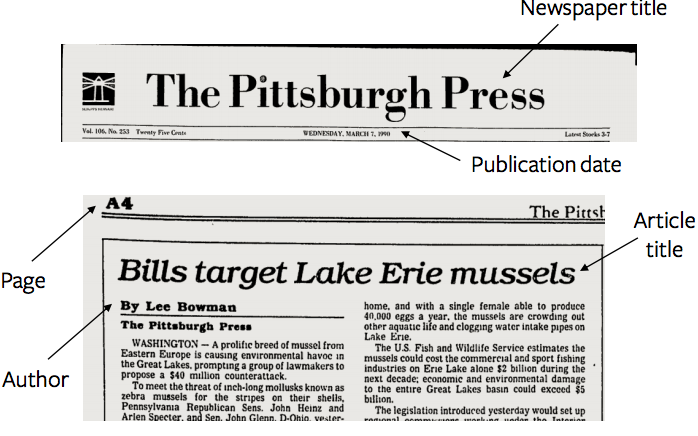 Criteria4321Analysis X2Student provided more than 3 examples of historical relevance and significance of the novel.Student provided 3 examples of historical relevance and significance of the novel.Student provided fewer than three examples of historical relevance and significance of the novel.Student did not provide any analysis of the novel, but simply gave a summary.SummaryX2Student’s summary was concise and addressed the most important parts of the novel. Student’s summary was not concise but did address the most important parts of the novel.Student’s summarized the novel in little detail.Student did not provide a summary of events within the novel.AudienceStudent’s article is clearly addressed to the intended audience, as demonstrated by tone and analysis.Intended audience was clearly addressed as demonstrated by analysis. Intended audience was difficult to identify.Student did not have a specific intended audience. FormattingStudent’s article is formatted exactly according to directions.Student’s article is mostly formatted according to directions, but is missing a piece. Student’s article is missing many pieces from the formatting directions.Student’s article is not formatted properly.Evidence from TextX2Student gave more than 3 strong pieces of textual evidence.Student gave 3 pieces of evidence from the text that made sense within the article.Student included one piece of evidence from the text OR evidence given did not support the article.Student did not include evidence from text.GrammarStudent had fewer than 3 grammatical errors.Student had 4-5 grammatical errors.Student had more than 5 grammatical errors, but was still understandable.Student’s grammatical errors made the writing difficult to understandConventionsStudent had fewer than 3 convention errors.Student had 4-5 convention errors.Student had more than 5 convention errors.Student’s convention errors made the writing difficult to understand.